«Рождество Христово»Конспект занятия по духовно-нравственному воспитанию.Цель: Программное содержание: расширять кругозор детей, способствовать формированию представлений о православном празднике Рождества; научить основным технологическим приёмам изготовления ангела из бумажного шаблона, развивать мелкую моторику пальцев рук, навыки самоконтроля; потребность в проявлении доброты, чуткости. воспитывать интерес к православным традициям русского народа, в частности к изготовлению поделки к празднику Рождества; воспитывать доброжелательность по отношению к окружающим людям.Ход занятия:- Ребята, я знаю, что вы очень любите разгадывать загадки. Хотите я вам загадаю загадку.Наступили холодаДлинноухий зайка серыйОбернулся зайкой белым.Перестал медведь реветьВ спячку впал в бору медведь.Кто скажет, кто знает,Когда это бывает? (Зимой.)Воспитатель: А зима-то холодна,А чем же нравится вам она?Дети: Зимой можно кататься на санках, лыжах, коньках, играть в снежки, лепить снеговиков и т.п.Обобщить ответы детей: На дворе зима. Деревья стоят голые (укрытые снегом). Не слышно пения птиц. Природа отдыхает. Воспитатель.  Каждый год приходит зимняя пора. Зима покрывает землю снегом, чтобы можно было кататься на санках, лепить снеговиков. Первому снегу рады все: и дети, и взрослые, и даже животные.Воспитатель:Хорошо зимой:Работы никакой.Сидишь себе в избе, чаёк попиваешь,Про былое вспоминаешь.Всю работу летом да осенью переделаешь,А зимой можно отдохнуть да повеселиться.Вот и мы с вами сейчас поговорим о том, как жили люди в старину, чем занимались. В народном календаре зима – самое «богатое» праздниками время года. Когда урожай убран, наступает период развлечений. Какие же были развлечения?Дети: Катались на санках, на коньках, ходили в гости друг к другу.- А январь-то богат на праздники!- А какие зимние праздники вы знаете?Дети: Новый год, Рождество, Крещение.Воспитатель:  Рождество, Крещение  - это семейные праздники, которые отмечаются многими людьми по всей Земле. Самый важный праздник - Рождество Христово .- Что означает само слово «Рождество»?- Слово «Рождество» связано со словом «родиться». Значит, это день, когда кто-то родился. То есть  - день рождения!- Кто же родился? (Господь, Бог, Боженька, Иисус Христос)- Правильно.- Ночь накануне Рождества 6 января считается волшебной. Это особая ночь примирения, когда желают друг другу добра. Если загадать желание, то оно обязательно сбудется. Только желание должно быть обязательно добрым, потому что доброте и любви ко всем людям учит нас Иисус Христос. Вы хотите узнать, удивительную историю его рождения?Рассказ о рождении Христа сопровождается показом презентации.…Давным-давно император Август захотел узнать, сколько людей живёт в его государстве. Он приказал каждому жителю явиться в город, откуда он родом, и пройти перепись. Дева Мария, так звали мать Христа, и её муж Иосиф отправились в город Вифлеем. Дорога была трудной и долгой. Иосиф шёл пешком и вёл за собой ослика, на котором ехала Мария. Они пришли в Вифлеем поздним вечером. Супруги хотели устроиться на ночлег в гостинице, но все гостиницы и все дома оказались переполненными, ведь в городе собралось очень много людей. И лишь одна пещера на краю города, куда пастухи загоняли овец в непогоду, дала им приют.Этой ночью у Марии родился сын Иисус Христос. Мать спеленала Младенца и положила в ясли на солому. Не было у неё другой колыбели для ребенка.В ту чудесную ночь зажглась на небесах новая яркая звезда. Она остановилась над пещерой и возвестила людям о рождении Христа. Первыми увидели Рождественскую звезду пастухи. Когда они пасли овец в долине возле реки, им явился светлый ангел в белоснежных одеждах. Ангел рассказал пастухам, что в пещере этой ночью родился Христос, Спаситель мира.Мудрецы Востока – волхвы знали из древних книг, что на земле должен родиться Христос. По звезде они нашли к нему дорогу и принесли Божественному Младенцу дары: золото, ладан и смирну.-Какие дары принесли мудрецы?Ответы детей. Волхвы принесли в дар золото, ладан и смирну.Воспитатель: Правильно. Золото они принесли Ему как Царю в виде земного подарка; ладан как Богу Небесному; смирну (благовонное масло) как простому человеку, пришедшему на страдание.Когда родился Иисус Христос, обрадовались и люди, и звери, и птицы, и растения. В тех странах, где стояла зима, деревья зазеленели и зацвели. А ёлочка ведь и зимой и летом остаётся зелёной. Вот она и загрустила, что нечем ей порадовать Младенца. Но тут с небес упала яркая звезда, рассыпалась на осколки, и они заблестели у ёлочки на ветвях, как дорогое украшение.Вот такая чудесная легенда! Вам понравилось?Воспитатель берет икону Рождества Христова.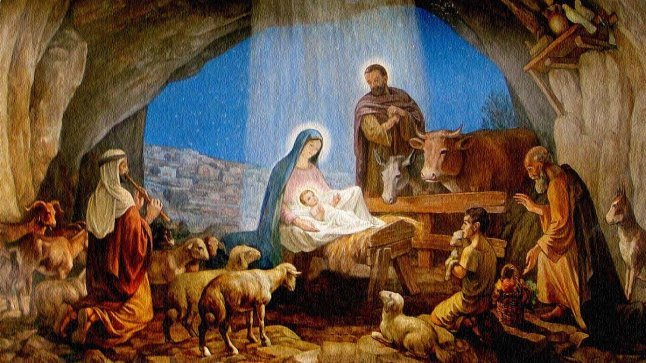 - Ребята, что у меня в руках? (Икона)-  Правильно, это икона. Вот на этой иконе изображено Рождество Христово. Давайте на неё посмотрим. Я буду вам задавать вопросы, а вы, глядя на изображение, мне на них ответите.- Когда родился Иисус Христос, днём или ночью? (Ночью) Как вы догадались? (звёзды на небе)- Где он родился: дома, во дворце…?  (Если дети затрудняются, показать изображения гор, скалы, ночующих животных (пусть дети назовут их)). - Да, Иисус Христос родился не во дворце, а в обычном хлеву, куда на ночь заводили скот. Его отец Иосиф и мать Мария пришли в Иерусалим, но все гостиницы были заняты, поэтому им пришлось остановиться в пещере. Здесь и родился Христос. И положили младенца не в кроватку, а в ясли – место, куда кладут сено, корм для животных.- Покажите мне на иконе маму Христа – Богородицу. А теперь его отца Иосифа (показывают желающие дети).- Как вы догадались, что это именно Иосиф, ведь на иконе изображены и другие мужчины. (Если дети ошиблись, показывая Иосифа или не смоли объяснить, почему это именно он, объяснить, что и у Богородицы Марии, и  у  Иосифа над головой нарисован нимб, как у всех святых).- Посмотрите, с какой любовью смотрят на маленького Иисуса его родители. Почему? А ещё от младенца исходит свет, и этот свет освещает лица родителей.- А кто другие мужчины, изображенные на иконе?- Это пастухи. Они первые узнали о том, что родился Иисус – Спаситель мира. Сообщили им об этом Ангелы, а путь указала загоревшаяся на небе яркая Вифлеемская звезда. Где она? Покажите мне. Правильно.Праздник этот самый длинный,Он весёлый и старинный.Наши предки пили, ели,Веселились две неделиОт Рождества и до Крещенья,Приготовив угощенье.Пели разные колядки,По дворам ходили в Святки.Воспитатель: Ребята, а вы знаете, что в рождественскую ночь был обычай ходить по домам и поздравлять всех с праздником. Назывался этот обычай «колядование». Дети ходили от дома к дому, плясали, устраивали целые представления. Пели и специальные маленькие песенки – колядки, щедровки. В них обязательно желали хозяевам здоровья и богатства, поздравляли с Рождеством. А хозяин одаривал детей конфетами, пряниками, мелкими монетами.-А хотите и вы поколядовать - Христа Бога прославлять?Дети встают со своих  мест,  им  воспитатель  раздает  заранее приготовленные рождественские звёзды.Колядки:
  Коляда, коляда
Отворяй ворота
Подавай пирога
Хлеба кусочек,
Сметаны горшочек,
Не подашь пирогов
Напустим клопов
Тараканов усатых
Зверей полосатых

Воспитатель: Ну, и, конечно же, какое Рождество без подарков? Обычай дарить в Рождество подарки связан с преданиями о дарах волхвов. Давайте вспомним, что они подарили Иисусу?Ответы детей. Золото, ладан и смирну.Воспитатель: Но это не значит, что мы должны тоже дарить золото и прочие дорогие подарки. Главное – чтобы подарок был сделан от чистого сердца. Чаще всего на Рождество дарят фигурки ангелочков, красивые открытки, книги. Главным символом Рождества является ангел. Он всегда приносит людям хорошие вести.- Вы знаете, сегодня и к нам прилетел маленький ангелочек. Хотите я вам его покажу?- Подставляйте все свои ладошки. Сейчас я его посажу каждому на ладошки, и вы можете его подержать и загадать самое заветное желание, которое он обязательно исполнит.- Загадали все желание?- Ребята, а вам нравятся Ангелы?Практическая работа.Цель. Сделать ёлочное украшение – Ангел, ведь именно Ангелы сообщили о рождении Христа пастухам.- Я предлагаю вам сделать таких же и оставить их себе как обереги на весь предстоящий год.А хотите, чтобы у вас дома или у ваших друзей появился тоже такой ангелок? Тогда давайте сядем за столы, и каждый из вас сделает своего ангелочка, а потом подарите их кому захотите. Ведь рождественские подарки самые лучшие, самые ценные и дорогие, ведь к ним прилагается ваша любовь и доброта.Дети садятся за столы, выполняют  фигурки ангелов. Воспитатель  объясняет, помогает, если нужно.Подвеска "Ангел"1. Рассмотри фотографию "Ангел".2. Из прямоугольных заготовок сделай гармошки.3. Приклей крылья и голову к туловищу.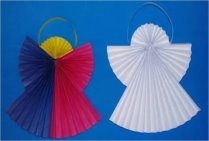 Итог занятия.Воспитатель: Ребята, а что вам запомнилось на нашей встрече больше всего? (Ответы детей.)Воспитатель: Ребята, а как же мы отмечаем Рождество? Как мы готовимся к празднику? (украшаем ёлку, готовим подарки, праздничный стол, идём в гости или зовём гостей к себе, идём на праздничную службу в храм…)Вы правильно всё сказали. И молодцы, что не забыли про службу и про подарки другим людям.-Что делали люди? А дети?-Понравилось вам занятие? А чем?Вечно свято, вечно новоРождество для нас Христа.Много лет из года в год,Праздник этот радость льёт-  Я надеюсь, что вы много интересного и полезного узнали из нашего занятия.